Las características físicas se refieren es un término utilizado para enunciar los cambios físicos de la materia ,el cambio de estado es una propiedad física, no ocurre cambios en la composición molecular de la materia. Algunas características físicas pueden ser: 
1) Estado físico: sólida, liquida y gaseosa 
2) Color 
3) Sabor 
4) Olor 
5) Densidad 
6) Punto de congelación 
7) Punto de ebullición 
8) Presión critica 
9) Temperatura critica 

Las características químicas son las que si ocurren cambios a nivel molecular tal como en la mayoría de las reacciones miramos que los resultados se forman precipitados o se liberan átomos, estos son algunos ejemplos:
1)Reacciona con los óxidos ácidos 
2)Reacciona con los óxidos básicos 
3)Reacciona con los metales 
4)Reacciona con los no metales 
5)Se une en las sales formando hidratos 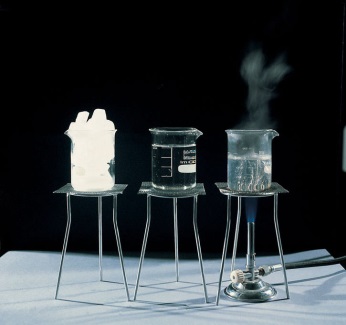 